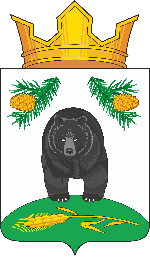 АДМИНИСТРАЦИЯ НОВОКРИВОШЕИНСКОГО СЕЛЬСКОГО ПОСЕЛЕНИЯПОСТАНОВЛЕНИЕ28.04.2023                                                                                                                                   № 70Об аннулировании адреса объектов адресации муниципального образования Новокривошеинское сельское поселениеВ соответствии с Постановлением Правительства Российской Федерации от 19 ноября 2014 № 1221 «Об утверждении правил присвоения, изменения  и аннулирования  адресов», Постановлением Администрации Новокривошеинского сельского поселения от 20.02.2023 № 38  «Об утверждении Административного регламента предоставления муниципальной услуги  «Присвоение адреса объекту адресации, изменение и аннулирование такого адреса»ПОСТАНОВЛЯЮ:1. Аннулировать ранее присвоенные адреса зданиям (сооружениям)  в связи с ликвидацией  объектов и снятия их с  кадастрового  учёта:1) Российская Федерация, Томская область, Кривошеинский муниципальный район,  сельское  поселение Новокривошеинское,  с. Новокривошеино, ул. Калинина   дом 15- уникальный номер адреса объекта недвижимости в ГАР 000b952b-0c27-4c05-af6f-cf3da8580c49; 20.01.2023  снят с кадастрового учета;2) Российская Федерация, Томская область, Кривошеинский муниципальный район, сельское поселение Новокривошеинское, с. Новокривошеино, ул. Калинина   дом 45- уникальный номер адреса объекта недвижимости в ГАР 94a699f9-ff9b-4eac-8758-5fdcafe80cde; 20.01.2023  снят с кадастрового учета; 3) Российская Федерация, Томская область, Кривошеинский муниципальный район,  сельское  поселение Новокривошеинское, с. Новокривошеино, ул. Зеленая    дом 30- уникальный номер адреса объекта недвижимости в ГАР 3a556d83-b9ca-4ff0-a176-d54bbfcd3224; 11.01.2023  снят с кадастрового учета;4) Российская Федерация, Томская область, Кривошеинский муниципальный район,  сельское  поселение Новокривошеинское,  с. Новокривошеино, ул. Школьная  дом 11 квартира 1- уникальный номер адреса объекта недвижимости в ГАР 2ecbadad-0b3c-41bb-b916-13a218f4aefd; 02.01.2023  снят с кадастрового учета;5) Российская Федерация, Томская область, Кривошеинский муниципальный район,  сельское поселение Новокривошеинское,  с. Новокривошеино ул. Калинина, дом 44- уникальный номер адреса объекта недвижимости в ГАР 64278949-3916-487a-ae81-80951b828c54; 11.01.2023  снят с кадастрового учета;            2. Администратору Ракитиной И.И. внести изменения в Федеральную информационную адресную систему (далее - ФИАС) в соответствие с настоящим постановлением.3.  Настоящее постановление вступает в силу с даты подписания.4.  Контроль за исполнением оставляю за собой.Глава Новокривошеинского сельского поселения                                                   А.О. Саяпин(Глава Администрации)							